212 WELS Soccer Camp 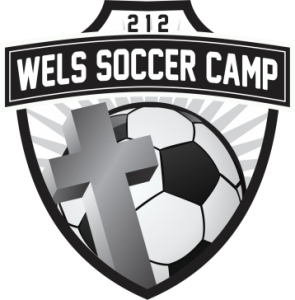 August 2- August 6, 2021 Voelz Athletic Field in DanubePARTICIPANT APPLICATION FORM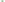 Last Name of Participant(s) _____________________________________________________________________
Names of Parent(s) or Guardian(s)________________________________________________________________Address ___________________________________________________ PO Box __________________________City ___________________________ State _______________________  Zip Code ________________________ Phone # _______________________ Work #________________________ Other # ________________________E-mail address _______________________________________________________________________________Church Home __________________________________ City __________________________________________ Anything we should know about the health of any participants with relevance to the activities we have planned: ___________________________________________________________________________________________Emergency Contact _________________________________ Phone # __________________________________(relationship to camper) ______________________________1st Child’s Name ___________________________  Age ______  Yrs. Soccer Experience ______          Shirt Size ______2nd Child’s Name ___________________________  Age ______  Yrs. Soccer Experience ______          Shirt Size ______3rd Child’s Name ___________________________  Age ______  Yrs. Soccer Experience ______          Shirt Size ______4th Child’s Name ___________________________  Age ______  Yrs. Soccer Experience ______          Shirt Size ______Our camp is designed for all children age 5-13 no matter soccer experience. We are providing soccer camp jerseys, water bottles, and daily snacks.  To cover expenses, there is a $30 fee per child (for families with multiple children who wish to participate in the camp the cost will be $30 for the first child and $15 for each additional child). Checks can be made out to “212 WELS Soccer Camp”.  Space is limited – first come, first serve. Campers are responsible to bring their own soccer shoes (suggested), shin guards (mandatory!), and sunscreen (highly recommended!).   ______________ Total amount   ________ Check enclosed     _________ I will pay when I drop my child offI HEREBY CERTIFY THAT THE ABOVE INFORMATION IS CORRECT AND COMPLETE.  I UNDERSTAND AND AGREE WITH IT.________________________________________________________         ______________________________________________                   SIGNATURE OF PARENT OR GUARDIAN                                                                         DATEPLEASE FILL OUT THIS APPLICATION AND SEND WITH CHECK TO:212  Soccer CampPO Box 67 Danube,   